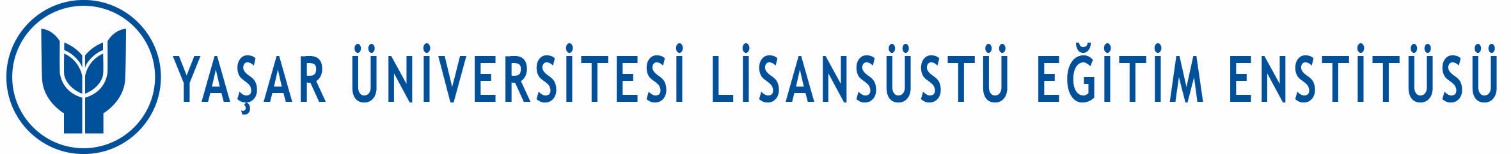 DOKTORA YETERLİK SINAV KAĞIDI* ORCID (Open Researcher and Contributor ID): https://orcid.org/ adresinden alınmaktadır.ÖĞRENCİNİN ÖĞRENCİNİN ÖĞRENCİNİN Adı SoyadıTarih İmzaNumarasıTarih İmzaORCID*Tarih İmzaAnabilim DalıTarih İmzaProgramıTarih İmzaDOKTORA YETERLİK JÜRİ ÜYELERİ:Tarih İmza Jüri Üyesi Unvanı Adı Soyadı: Jüri Üyesi Unvanı Adı Soyadı:Jüri Üyesi Unvanı Adı Soyadı: Jüri Üyesi Unvanı Adı Soyadı: Jüri Üyesi Unvanı Adı Soyadı:Jüri Üyesi Unvanı Adı Soyadı:SORULAR: